Кризис 3-х лет. Основные симптомы и пути преодоления.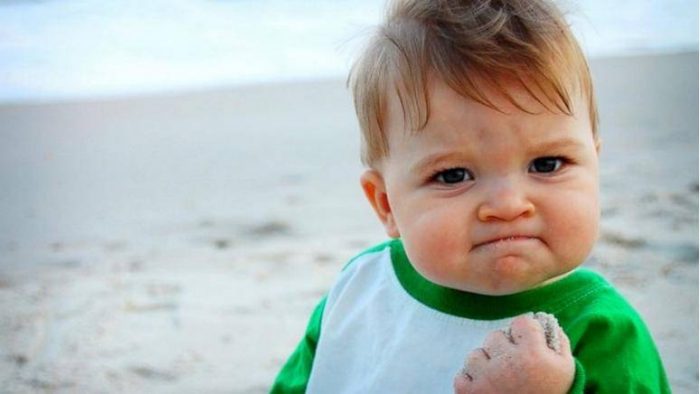 Основные признаки:Если более половины признаков начали проявляться у вашего ребенка, то можно смело говорить о наступлении кризиса 3-х лет.В этот период происходит физиологическая и биологическая перестройка организма, в результате чего у детей наблюдается:Повышенная чувствительность мозга к воздействию окружающей средыРанимость центральной нервной системы в связи с отклонениями в перестройке эндокринной системы.Снижение адаптационно-компенсаторных возможностей детского организма (подверженность заболеваниям, особенно нервног-психическим)Что же делать родителям, чтобы помочь ребенку пережить этот нелегкий период?Кризис может начаться уже с 2,5 лет, а закончиться в 3,5 – 4 года.Постарайтесь выработать правильную линию своего поведения, станьте более гибкими, расширьте права и обязанности ребенка.Позвольте малышу быть самостоятельным. Не вмешивайтесь (по -возможности) в дела ребенка, если он не просит. Дочь, пыхтя, натягивает кофточку, так хочется ей помочь, но малышка не оценит Вашего стремления, скорее всего, она будет громко сопротивляться.Помните, что ребенок как бы испытывает Ваш характер, проверяя по несколько раз в день, действительно ли то, что было запрещено утром, запретят и вечером. Проявите твердость. Установите четкие запреты (нельзя убегать на улице от мамы, трогать горячую плиту и т.д.). Запретов не должно быть слишком много. Этой линии поведения должны придерживаться все члены семьи (или хотя бы папа с мамой).Помните, что ребенок многие слова и поступки повторяет за Вами, поэтому следите за собой (если мама излишне эмоциональна, привередлива, то дочь, скорее всего, будет такой же).При вспышках упрямства, гнева попробуйте отвлечь малыша на что-нибудь нейтральное.Когда ребенок злится, у него истерика, то бесполезно объяснять, что так делать нехорошо, отложите это до тех пор, когда малыш успокоится. Пока же можно взять его за руку и увести в спокойное безлюдное место.Используйте игру для сглаживания кризисных вспышек. Например, если ребенок отказывается есть, не настаивайте, посадите мишку за стол и пусть малыш его кормит, но мишка хочет есть по - очереди - ложка ему, ложка Коле. Обыграть можно многое: поездку в машине, умывание, одевание, ...Для благополучного развития ребенка желательно подчеркивать, какой он уже большой, не «сюсюкаться», не стараться все сделать за малыша. Разговаривайте с ним, как с равным, как с человеком, мнение которого Вам интересно.Любите ребенка и показывайте ему, что он Вам дорог даже заплаканный, упрямый, капризный.Одна из важных составляющих данного кризиса – истерики ребенка. Данные «взрывы» носят чисто демонстративный характер, и родителям следует помнить об этом. Если Ваш малыш впадает в истерику:Не отменяйте немедленно своих решений. Будьте настойчивы в поведении с ребенком. Если вы сказали "Нет", оставайтесь и дальше при этом мнении.Не сдавайтесь, даже если приступ у ребенка протекает в общественном месте. Чаще помогает одно — взять его за руку и увестиНе берите ребенка на руки, если он этого не хочет.Не старайтесь поднять ребенка с пола.Не оставляйте ребенка одного.Не пытайтесь во время приступа что-то внушать ребенку.  Это бесполезно. Ругать нет смысла, шлепки еще больше будоражат.Переключите внимание ребенка. К примеру: "Ой, какая интересна игрушка у меня!", "А что там делает ворона?" – Подобные приемы заинтригуют и отвлекут ребенка.Следите за своим эмоциональным состоянием.Взрослым в период кризиса детей 3-х лет следует быть с малышами особенно внимательными и предупредительными.
1. Никогда не паникуйте, если ребёнок ведёт себя эгоистично, непредсказуемо; чем глубже кризис, тем выше следующий за ним взлёт.
2. Постоянно излучайте спокойную уверенность в том, что всё идёт обычным, естественным путём.
3. Не допускайте нервозности и суеты в общении с малышом.
4. Деликатно, ненавязчиво активизируйте поведение и познавательную активность ребёнка.
5. Проявляйте терпение, не форсируя событий.
6. Помогайте ребёнку осознать вредные для него последствия любых капризов.
7. Спокойно возвращайте малыша к реальной ситуации, к её пониманию.Если малыш не хочет поделиться с товарищем своей игрушкой, ему нужно терпеливо и понятно объяснить, в чём он не прав и как следует поступить.
9. Не упрекайте малыша, если он допустил промах, не обвиняйте его, старайтесь не замечать неудач ребёнка.  
10.  Не произносите вслух никаких уничижительных высказываний в адрес ребёнка.
11.  Никогда не кричите на ребёнка.Кризис трех лет – обязательный момент в развитии ребенка. Если его нет, с малышом что-то не так. Кризис - это хорошо! Да, вас ждет трудный период, но он определяет новую ступень развития ребенка. И поэтому, родителям требуется терпение, выдержка и правильно выбранная тактика в общении со своим ребёнком.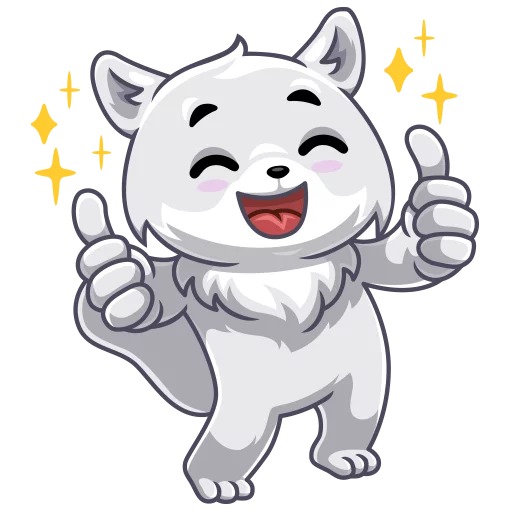 УпрямствоЭта черта пронизывает практически все поведение ребенка. Он не воспринимает мнение других людей, а постоянно настаивает на своем.
Например, ребенок просит купить во время прогулки апельсиновый сок. Мама заходит в магазин, но там есть только яблочный, малыш отказывается пить, потому что сок «не тот». Он может очень хотеть пить, но все равно, требует именно апельсиновый. Ребенок устраивает истерики (чаще в людных местах): Ваня захотел снять шапку в автобусе, а мама не разрешила, и вот уже все пассажиры слушают возмущенные вопли ребенка.СтроптивостьРебенок отказывается выполнять требования взрослых, словно их не слышит (особенно это проявляется в семьях, где наблюдаются противоречия в воспитании: мама требует одно, папа – другое)СвоеволиеРебенок ставит перед собой цели и идет к их достижению через все преграды. Например, малышу захотелось пойти погулять, но взрослым некогда. Ребенок настаивает, используя все методы воздействия на родителей (вежливые просьбы, нытье, угрозы, капризы и т.д.).ОбесцениваниеДемонстративно ломает игрушки,  рисует маминой помадой на стенах и.т.п. Делает все для того, чтобы показать «Я здесь главный!»Деспотизм и ревностьРебенок заставляет родителей делать все, что он хочет. По отношению к младшим сестрам и братьям деспотизм может проявляться как ревность. Например, ребенок может забирать игрушки, одежду, толкать, замахиваться.Протест, бунт. Малыш со всеми идет на конфликт, причем родителям кажется, что он злостно издевается над ними.НегативизмЭто реакция ребенка не на содержание предложений взрослых, а на то, что это исходит именно от взрослого. Стремление сделать наоборот, даже вопреки собственному желанию. Часто это проявляется в отношении ребенка к пище: дома ребенок отказывается от определенного продукта, но когда этим же продуктом его угощают другие люди, он спокойно и с удовольствием все съедает. 